Drogi uczniu klasy VI,na wykonanie zadań masz czas do piątku 08 maja. Miłej pracy, na pewno sobie poradzisz.Pamiętaj jeśli masz pytania lub chcesz pokazać mi swoją pracę pisz zadaniazpolskiego@onet.plZadanie na poniedziałek 04.05.2020Temat: Z telewizorem trzeba rozważniePrzeczytaj uważnie wiersz, naucz się ładnie czytać.Telewizor Stanisław GrochowiakZ telewizorem trzeba rozważnie,Wybierać to, co naprawdę uczy.Albo to, co śmieszy.Masz bowiem w sobie własny ekran: wyobraźnie,I ją to właśnie uczyńCzarodziejką zwykłych rzeczy.Dzbanek na stole, lśniący niby okoń,Smuga, którą zwełnia w niebie odrzutowiec…To są również filmy, dziwne widowiska,Naciesz nimi oko,Innym opowiedz.Jedni cię obśmieją: „sam widziałem… eee tam”.Inni się zdziwią: „On chyba poeta”.A tyś po prostu fajny jest chłopaczek,Co lubi trochę mądrzejNiż inni popatrzeć.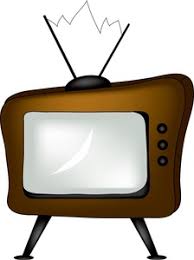 Zadanie na wtorek 05.05.2020Zapisz w zeszycie:Osoba mówiąca w wierszu, czyli podmiot liryczny wymienia zasady korzystania z telewizora:Trzeba wybierać programy, z których można się czegoś nauczyć lub te które nas śmiesząNie wolno spędzać całego dnia przed telewizorem.Zadanie na środę 06.05.2020Są różne programy telewizyjne, które mogą nas wiele nauczyć, są ciekawe 
i zabawne. Jednak należy mądrze korzystać 
z programu telewizyjnego. Nie powinniśmy zbyt długo siedzieć przed telewizorem. Powinniśmy oglądać programy dozwolone do naszego wieku. Pamiętaj o tym.Napisz w zeszycie, jakie programy telewizyjne najczęściej oglądasz? Niech to będą dwa programy, spróbuj zachęcić koleżanki i kolegów do ich obejrzenia.Zadanie na czwartek 06.05.2020http://pisupisu.pl/klasa4/u-i-o-wpiszWejdź na stronę i wykonaj zadanie. W zależności od słowa wpisz "u" lub "ó".
Odpowiedź zatwierdź klawiszem enter. Zapamiętaj pisownię podanych wyrazów. Możesz trudne wyrazy wypisać do zeszytu.Miłej zabawy.Do RodzicówProszę Państwa,w związku z trudną sytuacją, w której się wszyscy znaleźliśmy, nasz bezpośredni kontakt jest niemożliwy. Na bieżąco wysyłam dzieciom lekcje, zadania do wykonania w domu. Staram się, żeby materiału nie było dużo i aby był przystępny, tak żeby poradzili sobie sami. Proszę, aby dziecko je wykonywało w miarę systematycznie. Proszę również o pomoc i współpracę z Państwa strony, sprawdzenie czy te zadania są wykonywane, zanotowane starannie w zeszycie, wysłuchanie wcześniej nauczonych tekstów. Zaangażowanie dzieci i prace, które wykonują w domu będą przeze mnie oceniane. W razie pytań proszę o kontakt e- mailowy zadaniazpolskiego@onet.plMonika Sokołowska